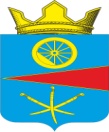 Ростовская областьСобрание депутатов Тацинского сельского поселенияРЕШЕНИЕ28  января 2022 года		№   31                	ст. Тацинская      В соответствии с Федеральным законом от 21 декабря 2001 г. № 178-ФЗ «О приватизации государственного и муниципального имущества», Руководствуясь Федеральным законом от 26 июля 2006 года № 135-ФЗ «О защите конкуренции» и в целях реализации единой государственной политики в сфере приватизации,Собрание депутатов РЕШИЛО:1. Приложение к решению Собрания депутатов Тацинского сельского поселения от 28.12.2021 г. № 26 «Об утверждении прогнозного плана приватизации муниципального имущества Тацинского сельского поселения на 2022 год» изложить в новой редакции , согласно приложению к настоящему решению.2. Настоящее решение вступает в законную силу с момента его официального опубликования (обнародования).3. Контроль за исполнением данного решения возложить на постоянную комиссию по экономической реформе, бюджету, налогам, муниципальной собственности (Нетребская С.А.).Председатель Собрания депутатов-Глава Тацинского сельского поселения                          О.Д. БарскаяПрогнозный план (программа) приватизациимуниципального имущества Тацинского сельского поселенияна 2022 год.1. Нормативно-правовые акты, регламентирующие приватизацию муниципальной собственности.Правовую основу приватизации муниципального имущества составляют Конституция РФ, Гражданский Кодекс РФ, Федеральный закон от 21.12.2001 года № 178-ФЗ «О приватизации государственного и муниципального имущества», областной закон  «О приватизации государственного и муниципального имущества Ростовской области» от 18.07.2002 г. № 255-ЗС, Устав муниципального образования «Тацинское сельское поселение» и иные нормативные акты РФ и Тацинского сельского поселения.2. Цель программы.2.1. Повышение эффективности использования объектов муниципального имущества;2.2. Демонополизация и создание конкурентной среды в отраслях экономики поселения;2.3. Формирование рыночных структур и рыночных отношений на территории поселения;2.4. Передача органами местной власти несвойственных ей функций новым собственникам.3. Задачи программы.Главная задача – привлечение к процессу приватизации населения поселения, а также перспективных интересов, способных обеспечить эффективную деятельность по экономическому развитию поселения.4. Приоритеты приватизации.К объектам, подлежащим первоочередной  приватизации относятся:-объекты, которые не востребованы в хозяйственной деятельности муниципального образования;-объекты, требующие финансового оздоровления или привлечения инвестиций.Провести аукцион по продаже имущества, находящегося в муниципальной собственности Тацинского  сельского поселения Тацинского района в электронной форме.5. Перечень муниципального имущества, намеченного к приватизации в 2022 году.6. Информационное обеспечение приватизации муниципального имущества.Прогнозный план (программа) приватизации муниципального имущества Тацинского сельского поселения, муниципальные акты об условиях приватизации муниципального имущества Тацинского сельского поселения подлежат официальному опубликованию (обнародованию) и размещению в сети «Интернет».О внесении изменений в решение Собрания депутатов Тацинского сельского поселения от 28.12.2021 г. № 26 «Об утверждении прогнозного плана приватизации муниципального имущества Тацинского сельского поселения на 2022 год»№ № п/пНаименованиеМесторасположениеПланируемая сумма поступления от приватизации объекта, в руб.Краткая характеристика11Нежилое здание Т.П. Земельный участокРостовская область, ст. Тацинская85050,0Нежилое здание Площадью 85,8 кв.м, кадастровый номер: 61:38:0000000:603Техническое состояние неудовлетворительное. Местоположение в населенном пункте восточная окраина населенного пункта. Подъездные пути дорога с асфальтовым покрытием.11Приватизация здания осуществляется одновременно с отчуждением победителю аукциона в собственность указанного земельного участка по цене выкупа земельного участка Ростовская область, ст. Тацинская40000,0Земельный участок Земельный участок площадью 433 +/- 7 кв.м, кадастровый номер: 61:38:0010122:64,  Категория земель: земли населенных пунктов. Разрешенное использование: земельные участки, предназначенные для размещения производственных зданий, строений и сооружений, промышленности и коммунального хозяйства, материально-технического, продовольственного снабжения, сбыта и заготовок Адрес:  Ростовская область, р-н Тацинский, ст-ца Тацинская, ул. Ленина, 169 м